О присвоении почтового адреса В соответствии с ФЗ от 06 октября 2003 года №131-ФЗ «Об общих принципах организации местного самоуправления в Российской Федерации» администрация Игорварского сельского поселения ПОСТАНОВЛЯЕТ: - жилому дому, расположенному на земельном участке с кадастровым  номером 21:20:20 0101:33 площадью 3100 кв.м, присвоить почтовый адрес: Чувашская Республика, Цивильский район, с.Игорвары, ул. Садовая, д.16;- земельному участку с условным номером 21:20:20 0101:33 площадью 3100 кв.м присвоить почтовый адрес: Чувашская Республика, Цивильский район, с.Игорвары, ул. Садовая, д.16.Глава администрации Игорварскогосельского поселения                                                       В.Н.СеменовЧĂВАШ РЕСПУБЛИКИÇĔРПУ РАЙОНĚ 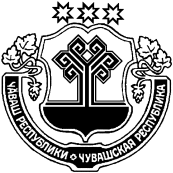 ЧУВАШСКАЯ РЕСПУБЛИКАЦИВИЛЬСКИЙ РАЙОН  ЙĔКĔРВАР ЯЛ ПОСЕЛЕНИЙĚН АДМИНИСТРАЦИЙĚЙЫШĂНУ2018 çурла  03  42№Йĕкĕрвар ялěАДМИНИСТРАЦИЯ ИГОРВАРСКОГО СЕЛЬСКОГО ПОСЕЛЕНИЯПОСТАНОВЛЕНИЕ  03 августа  2018   №42село Игорвары